CEVAPLAR: 1-B    2-E    3-A    4-E    5-B    6-A    7-B    8-B    9-D    10-D    
Soru 1Aşağıdakilerden hangisi karboksilik asit türevlerindendir?A) Alkol
B) Ester
C) Aldehit
D) Keton
E) Eter

Soru 2Esterler ile ilgili ifadelerden hangisi yanlıştır? A) Ester oluşumu kondenzasyon tepkimesidir.
B) Esterlerin çoğu hoş kokuludur
C) Ester molekülleri arasında hidrojen bağı bulunmadığından kaynama noktaları düşüktür.
D) Aynı karbon sayılı alkol ve karboksilik asitlerden daha düşük sıcaklıkta kaynar.
E) Esterler dimerleşebilir.

Soru 3"Yağ asitlerinin gliserin ile oluşturdukları triester bileşiklerine yağ denir."Aşağıdakilerden hangisi yüksek karbonlu doğal ester bileşikleri olan yağlardandır? A) Lanolin
B) Tereyağı
C) Hindistan Cevizi yağı
D) Zeytin yağı
E) Fıstık yağı

Soru 4Balsam, bazı çam çeşitlerinden ve tropikal ağaçlardan elde edilen bir tür reçinedir. Kozmetikte kullanılan balsam hoş kokulu ve antiseptik özelliğe sahiptir.I. AlkolII. EsterIII. Karboksilik asitIV. AldehitBalsam maddesinin içinde yukarıdaki organik bileşiklerlerden hangileri bulunur?A) I ve II
B) II ve III
C) II ve IV
D) I ve III
E) I, II ve III

Soru 5Aşağıda verilen alkollerin eşit mol sayıları yakıldığında yakıt olma özelliği en fazla olan alkol hangisidir?A) CH3OH
B) C5H11OH
C) C2H5OH
D) C3H7OH
E) C4H9OH

Soru 6 Organik bileşiklerin yapı formülü ve adlandırması hangi seçenekte doğru verilmiştir? A) 
B) 
C) 
D) 
E) 

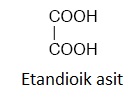 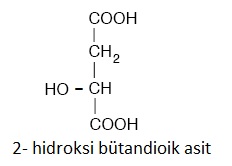 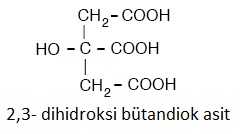 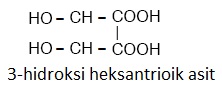 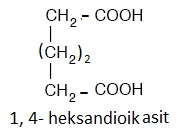 Soru 7Yağ asitlerinin NaOH ve KOH ile tepkimesi sonucu oluşan bileşik grubu aşağıdakilerden hangisidir?A) Yağ
B) Sabun
C) Karboksilik asit
D) Keton
E) Aldehit

Soru 8Aşağıdaki organik bileşiklerden hangisi 2 tür fonksiyonel grup içerir?A) Metanal
B) Metanoik asit
C) Dimetil eter
D) Metanol
E) Klorometan

Soru 9 Aşağıdaki bileşik sınıflarının hangisinin ilk üyesinin karbon sayısı en azdır? A) Ester
B) Keton
C) Siklo eter
D) Aldehit
E) Alken

Soru 10Aşağıdaki bileşiklerden hangisi yükseltgendiğinde bir keton oluşur?A) 
B) 
C) 
D) 
E) 

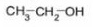 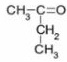 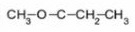 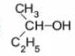 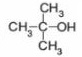 